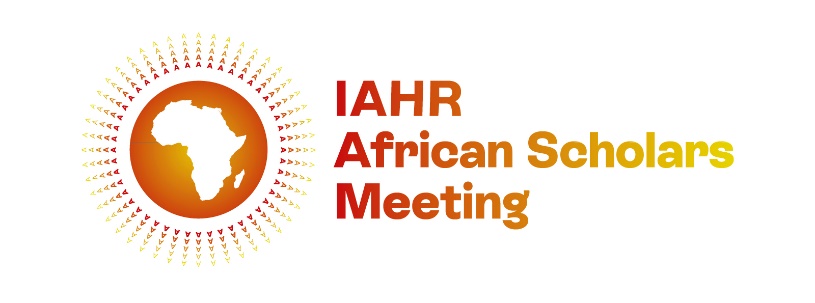 CURRICULUM VITAE(Maximum two pages)Personal detailsShort Biography Academic/Professional Qualification (in chronological order)Working Experience (in chronological order)Publications (if any, up to 10 best papers)Surname/Family name: Given name/First name: Current position held in Company/Organization:Company/Organization:Department (if any):Office address (if any):Tel No:WhatsApp No.:Email address:Webpage :IAHR membership number (leave blank if not a member)